Publicado en madrid el 11/01/2017 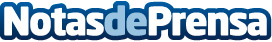 Tafaad: la carrera profesional para apasionados del deporteEl deporte no es solamente una actividad física altamente recomendable para mantener una buena salud. Es también una forma conveniente de ganarse la vida trabajando en el área deportiva y mejor aun, haciendo lo que realmente te apasiona. En este sentido, la carrera profesional Tafaad (Técnico Superior en Animación de Actividades Físicas y Deportivas), cumple precisamente con todos estos aspectosDatos de contacto:Centro FP Santa Gema91 7115093Nota de prensa publicada en: https://www.notasdeprensa.es/tafaad-la-carrera-profesional-para-apasionados Categorias: Nutrición Madrid Entretenimiento Otros deportes http://www.notasdeprensa.es